COMUNE di CAPODIMONTE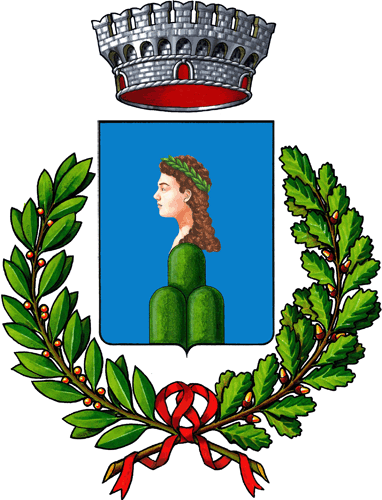 Provincia di ViterboPiazza della Rocca n.4  Tel.  0761/870043  Fax  0761 - 871206Avviso pubblico per l’affidamento in concessione di un’area comunale in Loc. Paieto ex “Baia”In esecuzione della deliberazione G.C. n. 61 del 18/06/2019Approvato con determinazione n. 175 del 24/06/2019DESIGNAZIONE DEL BENE:appezzamento di terreno di proprietà del Comune di Capodimonte, individuato in catasto al Foglio n.8 particelle n. 15/parte e 41/parte, avente una superficie di circa mq. 4.500 come meglio individuato nell'allegata planimetria.CANONE A BASE D'ASTA:il canone complessivo posto a base di gara è pari ad euro 1.000,00 (mille/00). Il canone di cui sopra è fuori dal campo di applicazione dell'IVA, ai sensi e per gli effetti dell'art. 4, comma 4, del DPR 633/1972.USO DEL BENE LOCATO:il bene può essere utilizzato dal locatario esclusivamente per le finalità di cui all’art.21 – sottozona F4, delle N.T.A. al P.U.C.G. approvato con deliberazione del Consiglio Comunale n.4 del 05/04/2017, pubblicato sul B.U.R.L. n.40 del 18/05/2017. Qualsiasi intervento modificatorio della consistenza attuale, finalizzato all’attuazione di quanto previsto dalle norme degli strumenti urbanistici vigenti, (Piano Urbanistico Comunale Generale, Piano Territoriale Paesistico e Piano Territoriale Paesistico Regionale), previa acquisizione di autorizzazioni e/o nulla osta propedeutici al rilascio e/o perfezionamento di titolo abilitativo edilizio, dovrà essere preventivamente e formalmente autorizzato con atto amministrativo dal Comune e dovrà essere rimosso a cura e spese del locatario alla scadenza del contratto. DURATA DELLA LOCAZIONE:è fissata dalla data di stipula del contratto fino al 31/10/2019 non rinnovabile.MODALITA' DI VERSAMENTO DEL CANONE ANNUO:il canone deve essere versato al locatore anticipatamente e in un'unica soluzione prima della stipula del contratto.REQUISITI PER LA PARTECIPAZIONE: possono partecipare alla gara tutti coloro che sono in possesso de i seguenti requisiti:− dispongono della capacità civile di obbligarsi e di fare contratti con la Pubblica Amministrazione, secondo legge e non si trovano in alcuna delle condizioni di cui all’art. 80 del D.Lgs 50/2016;− abbiano accettato incondizionatamente tutti gli obblighi derivanti dal presente bando di gara, mediante sottoscrizione del medesimo, in ogni foglio.Il possesso dei requisiti di cui sopra deve essere dichiarato dalla persona fisica o dal rappresentante legale del soggetto che presenta l'offerta, con allegata fotocopia di un suo documento in corso di validità. Il Comune di Capodimonte verificherà i requisiti dichiarati dall’aggiudicatario provvisorio e dal concorrente che segue nella graduatoria, mediante l’acquisizione d’ufficio dei certificati attestanti il possesso di stati, qualità personali e fatti dichiarati dal medesimo. Qualora, in sede di verifica, l’aggiudicatario non risulti in possesso dei requisiti richiesti e dichiarati, il Comune di Capodimonte procederà:- alla revoca dell’aggiudicazione;- all'invio degli atti all'Autorità Giudiziaria;- all’eventuale scorrimento della graduatoria;RESTITUZIONE DEL BENE LOCATO:alla scadenza del contratto, senza bisogno di alcun preavviso da parte del locatore, il locatario dovrà restituire il bene al locatore nello stato di fatto in cui esso gli era stato consegnato, libero da cose e persone. Con la sottoscrizione del contratto il locatario autorizza esplicitamente il locatore a rimuovere ogni impedimento eventuale alla riconsegna del bene trattenendosi, altresì, gli eventuali oneri dalla cauzione.PENALI E RISOLUZIONE DEL CONTRATTO:il contratto sarà risolto in danno al verificarsi delle seguenti circostanze:− sub locazione a terzi del bene locato;− accertamento di installazione di manufatti soprassuolo, di realizzazione di opere e impianti nel sottosuolo non autorizzati dal Comune;− uso diverso dal consentito e mancata manutenzione.In qualsiasi caso di risoluzione in danno del contratto, il Comune provvederà immediatamente a rientrare in possesso dell’area locata.TERMINE DI PRESENTAZIONE DELL'OFFERTA: le offerte dovranno pervenire al protocollo del Comune di Capodimonte, entro e non oltre le ore 12 del giorno 02/07/2019, in busta chiusa, sigillata e controfirmata su tutti i lembi di chiusura recante, a pena di esclusione, l’indicazione del mittente e la dicitura “ NON APRIRE – ASTA PUBBLICA PER LA LOCAZIONE DEL TERRENO IN LOCALITA’ PAIETO Ex BAIA”.Si procederà all’esclusione automatica delle offerte pervenute oltre il detto termine.L’Amministrazione comunale non considera i timbri postali di spedizione, ma la data di ricevimento del plico al proprio Ufficio Protocollo e, pertanto, ai fini del rispetto del termine perentorio di cui sopra, non farà alcuna fede la data apposta dall’Ufficio Postale accettante.MODALITA' DI PRESENTAZIONE DELL'OFFERTA: nella busta chiusa, sigillata e controfirmata di cui sopra, devono essere inseriti, a pena di esclusione, due distinti plichi, anch’essi sigillati e controfirmati su tutti i lembi di chiusura, con le seguenti diciture:Plico n. 1 “Documentazione amministrativa”Plico n. 2 “Offerta economica”.In ciascun plico, dovranno essere contenuti, a pena di esclusione, tutti i documenti di seguito specificati:PLICO N. 1 – DOCUMENTAZIONE AMMINISTRATIVA“Istanza di partecipazione e dichiarazioni” allegato “1”) al presente bando – bollata con Euro 16,00 e sottoscritta dal concorrente - alla quale dovrà essere allegata, una fotocopia di un documento d’identità valido del sottoscrittore;il presente bando di gara, sottoscritto dal richiedente legale rappresentante in ogni suo foglio per accettazione.Dichiarazione requisiti “modello A”;PLICO N. 2 - OFFERTALa “scheda-offerta” allegato “2”), con l’indicazione del canone offerto – espresso in cifre e in lettere – sottoscritta dal concorrente-legale rappresentante. In caso di discordanza tra indicazione in cifre e in lettere, si applicherà il prezzo più vantaggioso per l’Amministrazione. Non sono ammesse offerte di persone giuridiche controllate o collegate con l'offerente. Non sono ammesse offerte in nome e per conto di terzi da indicare all'atto della sottoscrizione del contratto. Non sono ammesse offerte in diminuzione.APERTURA DELLE OFFERTE E AGGIUDICAZIONE:le offerte pervenute al protocollo comunale entro il termine prescritto, saranno aperte alle ore 10,30 del giorno 03/07/2019.L'appezzamento sarà locato a colui che avrà prodotto l'offerta economica più elevata. In caso di offerte uguali, si procederà mediante estrazione a sorte. E’ fatta salva la facoltà dell’Amministrazione Comunale di non procedere all’aggiudicazione qualora nessuna offerta risulti conveniente o idonea in relazione all'oggetto del contratto.La mancata presentazione del plico nei luoghi e nei termini e modalità indicati precedentemente comporterà l’esclusione del concorrente dalla gara.SOPRALLUOGO: Per sopralluoghi sul posto o per chiarimenti di ordine tecnico e documentale, gli interessati potranno contattare l’Ufficio tecnico comunale – tel. 0761 870043SOTTOSCRIZIONE DEL CONTRATTO:Il contratto verrà stipulato ai sensi dell’art.32 del D.Lgs 50/2016;DISPOSIZIONI FINALIPer quanto non previsto dal presente bando, si richiamano le norme sul Regolamento per la Contabilità Generale dello Stato, di cui al R.D. 827/1924, nonché le norme del codice civile in materia di contratti.Il responsabile del procedimento di gara è il Geom. Mauro Manzi.AVVERTENZESi ricorda che, nel caso di falsità in atti e di dichiarazioni mendaci, verranno applicate, ai sensi dell’art. 76 del DPR 28.12.2000, n. 445, le sanzioni previste dal codice penale e dalle leggi speciali in materia, oltre alle conseguenze amministrative previste per le procedure relative ai pubblici incanti.Ai sensi degli artt.11 e 13 del D.Lgs 196/2003 e s.m.i., si precisa che il trattamento dei dati personali sarà improntato alla liceità e correttezza nella più completa tutela e riservatezza dei diritti dei concorrenti in merito al presente procedimento di gara. Al procedimento in questione si applica il comma 5° punto a) del precitato art.13. Il trattamento dei dati ha la finalità di consentire l’accertamento dell’idoneità dei concorrenti a partecipare alla gara. Il titolare del trattamento è il Comune di Capodimonte, mentre il responsabile del trattamento è il Geom. Mauro Manzi– fax 0761/871206 – e mail ufficiotecnico@comune.capodimonte.vt.it								Il Responsabile del Procedimento									Geom. Mauro Manzi